Úvod.Rok 2015 bol pre DEAFLYMPIJSKÝ VÝBOR SLOVENSKA (DVS) najúspešnejším v jeho krátkej histórii, ale aj najnáročnejším na organizačné a finančné zabezpečenie športovej prípravy a účasti na vrcholných podujatiach. V tomto roku došlo aj k zmene názvu združenia z pôvodného názvu Slovenská federácia nepočujúcich športovcov (SFNŠ) na DEAFLYMPIJSKÝ VÝBOR SLOVENSKA (DVS). Dôvodom tejto zmeny bolo lepšie vystihnúť úlohy a poslanie národnej športovej organizácie sluchovo postihnutých občanov v rámci deaflympijského hnutia  a zároveň vyjadriť väzbu a vzťah s olympijskými myšlienkami. Identifikácia organizácieNázov organizácie: 	DEAFLYMPIJSKÝ VÝBOR SLOVENSKA (ďalej DVS)Právna forma: 	občianske združenieŠtatutárny zástupca:	PaedDr. Miloš Štefek, Mgr. Dušan DědečekVznik: 	9. júl 2011 (na dobu neurčitú)IČO: 	422 543 88Bankové spojenie: 	Tatrabanka, a. s. SK29 1100 0000 0029 2086 1945Sídlo organizácie: 	Blumentálska 24, 811 07 BratislavaKomunikačné údaje: 	tel. +421 911 370 888 (gen. sekretár)e–mail: 	office@deaflympic.sk, www.deaflympic.skZákladné dokumenty: 	Stanovy, Organizačný poriadokZamestnanci organizácie a pracovné pozície.DEAFLYMPIJSKÝ VÝBOR SLOVENSKA v roku 2015 nezamestnával žiadnych zamestnancov na trvalý pracovný pomer, ani na dohodu o pracovnej činnosti.Všetky osoby vykonávajúce úlohy a poskytujúce služby združeniu pracovali na základe živnostenských oprávnení.V roku 2015 poskytovali DVS služby na základe živnostenského oprávnenia DVS prevažne tieto osoby: Miloš Štefek, Dušan Dědeček, Rastislav Hrdlík, Milena Krajčírová, Andrej Dzelinsky, Adam Kováč, Branislav Kačina, Michal Balberčák, Pavol Pitoňák, Martin Legutky, st. a Oliver Krist.Prostriedky poskytnuté na účet vo výške prevyšujúcej 5 000€DVS poskytol zo svojho rozpočtu prostriedky prevyšujúce v súčte sumu 5 000€ týmto fyzickým, alebo právnickým osobám:Fyzické osobyAdrián Babič (zabezpečenie športovej prípravy), Andrej Dzelinski (odborné zabezpečenie prípravy), Ladislav Jurko (zabezpečenie športovej prípravy), Branislav Kačina (odborné zabezpečenie prípravy), Beáta Šatková – Cyklo šport (materiálno-technické zabezpečenie prípravy), Dušan Dědeček (odborné zabezpečenie prípravy), Július Maťovčík (zabezpečenie športovej prípravy) a Milena Krajčírová (tlmočnícke služby). Prostriedky boli poskytnuté formou priameho zabezpečenia, alebo preplatenia výdavkov vynaložených športovcami a ich realizačným tímom na ich športovú prípravu.Právnické osobyFun Star, s.r.o. (45416761 – Topoľčany - materiálno-technické zabezpečenie prípravy) , Pelicantravel.com, s.r.o. (35897821 – Bratislava – nákup leteniek), Tatry Mountain Resorts, a.s.( 31560636 – Liptovský Mikuláš – úhrada za ubytovanie a stravovanie), 18th Winter Deaflympics Organizing Committee (Moskva – štartové a pobytové poplatky).V prehľade sú uvedení dodávatelia štandardných tovarov a služieb potrebných pre chod DVS (neboli im poskytnuté príspevky formou daru, grantu a pod.)Hlavné činnosti.DVS v záujme občanov so sluchovým postihnutím uplatňuje, zabezpečuje a ochraňuje skupinové a individuálne potreby realizujúce právo občana na telesnú aktivitu a vytvára optimálne materiálne a organizačné podmienky pre rozvoj športových súťaží a reprezentácie Slovenskej republiky v medzinárodnom športe nepočujúcich.DVS zabezpečuje športovú reprezentáciu SR na Letnej a Zimnej Deaflympiáde a iných podujatiach organizovaných Medzinárodným výborom športu pre nepočujúcich (ICSD), alebo Európskou organizáciou nepočujúcich športovcov (EDSO), či Medzinárodným výborom pre šach nepočujúcich (ICCD). Podporuje integráciu športu občanov so sluchovým postihnutím do celonárodného a medzinárodného športového hnutia a zároveň chráni jeho identitu.DVS získava finančné prostriedky na zabezpečovanie materiálnych, priestorových, organizačných a personálnych podmienok a služieb potrebných pre činnosť DVS a pri zabezpečovaní úloh štátnej reprezentácie SR nepočujúcich.účtovná závierkaZhodnotenie základných údajov obsiahnutých v účtovnej závierkeÚčtovná jednotka v roku 2015 začala viesť podvojné účtovníctvo. Pri prechode zo sústavy jednoduchého účtovníctva na podvojné účtovníctvo postupovala v zmysle opatrenia Ministerstva financií Slovenskej republiky č. 17 599/2003-92. Keďže v roku 2014 účtovná jednotka viedla jednoduché účtovníctvo, je problematické porovnávať údaje s predchádzajúcimi rokmi. Jednoduché účtovníctvo sa orientuje na vykazovanie príjmov a výdavkov a na vykazovanie majetku a záväzkov.Tabuľka 1 Príjmy počas rokov 2012 - 2015Prehľad výnosov Tabuľka 2 Prehľad výnosov podľa zdrojov a ich pôvoduPrehľad nákladov športovej organizácie, na prevádzku, mzdové náklady, náklady na odmeny a náhrady výdavkov.Tabuľka 3 Prehľad nákladov športovej organizácieTabuľka 4 Štrukturovaný prehľad niektorých skupín výdavkovTabuľka 5 Prehľad štátnych a viazaných prostriedkovStav a pohyb majetku a záväzkovInformácie o stave a pohybe majetku a záväzkov sú uvedené v prílohe tejto výročnej správy v poznámkach k účtovnej závierke k 31.12.2015 na stranách 14-26.Návrh na použitie zisku, alebo vyrovnanie stratyDVS prevedie hospodársky výsledok bežného účtovného obdobia na základe rozhodnutia valného zhromaždenia na neuhradenú stratu minulých rokov.Ostatné informácie v zmysle zákona o účtovníctve.DVS nemá významný vplyv na životné prostredie a na zamestnanosť v regióne.Po dátume, ku ktorému bola zostavená účtovná závierka, nedošlo k udalostiam osobitného významu.DVS nevynakladá náklady na činnosť v oblasti výskumu a vývoja.DVS nemá organizačnú zložku v zahraničí.DVS nenadobudla v roku 2015 žiadne vlastné akcie, dočasné listy a obchodné podiely, nenadobudla ani akcie, dočasné listy a obchodné podiely ovládajúcej osoby podľa § 22 zákona č. 431/2002 Z.z. o účtovníctve v znení neskorších predpisov.K výročnej správe je v prílohe uvedená účtovná závierka a výrok audítora za rok 2015.Medzinárodné športové podujatia - reprezentácia SR	18th Winter Deaflympics 201518. Zimná deaflympiáda sa konala v Ruskej federácii v dňoch 28. marec – 5. apríl 2015. Deaflympiády sú organizované raz za štyri roky a účastníci hier uznávajú a súťažia podľa olympijských pravidiel a princípov. Zástupcovia DVS sa s ohľadom na nepriaznivý politický vývoj a postoje vo svete k hostiteľskej krajine po anexii Krymu v záujme čo najlepšej reprezentácie stretli v októbri 2014 so zástupcom Ruskej ambasády Borisom Petrovom, aby sa vzájomne uistili o podmienkach a možnostiach reprezentácie Slovenska. Ruská ambasáda na vyjadrenie podpory tomuto významnému športovému podujatiu a záujem o našu účasť poslala 10. decembra 2014 list vtedajšiemu ministrovi školstva v ktorom ho informovala o konaní a garanciách Vlády Ruskej federácie. My sme už začiatkom októbra 2014 MŠVVaŠ SR požiadali o dotáciu na zakúpenie leteniek, avšak našej žiadosti vyhovené nebolo. Prostriedky z MŠVVaŠ SR na samotnú účasť meškali. Dôvody meškania nám známe nie sú. Poukázané na náš účet boli 48 dní pred odletom, pričom podľa zmluvy nám mali byť poskytnuté len vo výške 37% našej projektovej žiadosti. Preto nebolo jednoduché niektoré ciele splniť, mnohé zámery sme museli škrtať. Nebolo možné dodržať niektoré termíny. Museli sme požiadať usporiadateľa o odklad platieb spojených s našou účasťou. 23. januára 2015 sme informovali prezidenta SR o našej účasti a požiadali sme o poskytnutie termínu prijatia reprezentačného družstva deaflympionikov pred odchodom na toto reprezentatívne podujatie – tak, ako to bolo obvyklé počas minulých rokov u olympionikov, paralympionikov i deaflympionikov. Vzhľadom k pasivite sekretariátu sme listom požiadali prezidenta o osobné prijatie. Na našu žiadosť nikto neodpovedal. Aj napriek viacerým našim následným iniciatívam a snahe o intenzívny kontakt so sekretariátom prezidenta nebolo až do poslednej chvíle (10 dní pred odletom) jasné, či nás pán prezident prijme, alebo nie. Nakoniec nás pán prezident SR neprijal osobne (po prvýkrát v histórii novodobej SR) a túto úlohu nakoniec zveril svojmu zástupcovi.Na ZD2015 odletelo 7 športovcov a 5 členov realizačného tímu. Vo výsledkoch Slovensko zaostalo za minulými rokmi, najmä ženské družstvo curlingu, ktoré skončilo až na 8. mieste. Lepšie si počínali lyžiari – zjazdári. Niekedy veľmi úspešný zjazdár 44-ročný Martin Legutky však ešte neprepustil športový post svojmu 18-ročnému synovcovi a 7. miestom v slalome sa stal najúspešnejším reprezentantom v zimných deaflympijských športoch. Štart nepočujúcich zjazdárov bol náznakom generačnej výmeny, ktorá tento zimný deaflympijský šport očakáva.V celkovom hodnotení sa Slovensko umiestnilo na 16. - 28. mieste z celkového počtu 28 zúčastnených krajín. Tabuľka 6: Výsledky 18th WD 20159th European Deaf Athletics Championships 9ty Európsky šampionát v atletike nepočujúcich sa konal v Poľskej republike (Bydgoszcz) v dňoch 20. – 25. júl 2015. Slovensko reprezentovali dvaja atléti – Ivana Krištofičová (guľa, disk) a Martin Novodomec (400). Úspešnejšia z tejto dvojice bola Krištofičová, ktorá získala 2. miesto (guľa) a 4. miesto (disk).  Slovensko sa v celkovom hodnotení umiestnilo na 14.-16. mieste z celkového počtu 20 krajín. Tabuľka 7: Výsledky 9th EDAC4th World Deaf Badminton Championships4tý Svetový šampionát v bedmintone nepočujúcich sa konal v Bulharskej republike (Sofia) v termíne 18. – 25. júl 2015. Slovenskú republiku reprezentoval jediný zástupca – deaflympionik Peter Vašíček, ktorému sa príliš nedarilo a prehral zápas o postup hneď na začiatku a skončil na 32. – 64. mieste.Tabuľka 8: 4th WDBC3rd World Deaf Bowling Championships V dňoch 20. – 30. augusta 2015 sa v Taliansku (Bologna) konal 3. Svetový šampionát v bowlingu nepočujúcich. V konkurencii 26 štátov sveta a 119 protihráčov sa ho zúčastnili naši traja hráči – Štefan Bučko, Viliam Koška a Jozef Pavlovič. V tejto deaflympijskej disciplíne si počínali podpriemerne a na popredné miesta sa nedostali. Bowling je šport medzi nepočujúcimi veľmi populárny na Slovensku, ale aj vo svete a tým je daná aj úroveň konkurencie, s ktorou sa naši reprezentanti nedokážu porovnateľne merať. Bez odborného vedenia a systematickej prípravy tu nie je priestor na primerané výsledky.Tabuľka 9: 3rd WDBC1st World Deaf Tennis ChampionshipsPrvý Svetový šampionát nepočujúcich v tenise sa konal v dňoch 20. – 26. júl 2016 v Anglicku (Nothingham) zároveň s prvým svetovým šampionátom nepočujúcich juniorov. Za Slovensko štartovala jediná hráčka – Jana Jánošíková, ktorej sa darilo najmä v juniorských disciplínach vybojovať 2. miesto v dvojhrách. Tabuľka 10: 1st WDTC13th European Deaf Table Tennis Championships13ty Európsky šampionát nepočujúcich v stolnom tenise sa konal v susednom Rakúsku (Baden) v dňoch 6. -12 septembra 2015. Podujatia sa zúčastnilo 15 európskych krajín. Táto majstrovská súťaž nepočujúcich bola vrcholom snaženia slovenských deaflympionikov, keď sa im podarilo získať najlepšie hodnotenie v slovenskej histórii tohoto športu vôbec. Eva Jurková, Thomas Keinath (nemec so slovenským občianstvom) a Marek Tutura získali celkom 4 zlaté medaile (mužská a ženská dvojhra, zmiešaná a mužská štvorhra) a stali sa tak hviezdami podujatia.  O výsledok sa výrazným spôsobom zaslúžil tréner stolného tenisu, ktorý dokázal presvedčiť nemecko – slovenského nepočujúceho športovca Thomasa Keinatha, aby reprezentoval Slovensko aj v deaflympijskom drese. Tabuľka 11: Výsledky 13th European Deaf Table Tennis ChampionshipsNárodné športové podujatia – majstrovské súťažeMajstrovstvá SR vo futsaleOrganizovala ešte SFNŠ s podporu Slovenského futbalového zväzu v rôznych mestách SR v období január – apríl, štvorkolovým systémom. Finálové zápasy sa odohrali 25. apríla 2015 v Trenčíne. Súťaží sa zúčastnilo celkom 5 športových klubov a celkovým víťazom súťaže sa stal Športový klub nepočujúcich Nové Zámky. Futsal a futbal sú medzi nepočujúcimi športovcami veľmi populárne avšak pre svoju finančnú a personálnu náročnosť nedosahujú primeraný postup a rozvoj. Cieľom DVS ostáva vytvorenie reprezentačného družstva, ktoré dokáže úspešne a dôstojne reprezentovať SR na medzinárodnej európskej úrovni. Tento cieľ je však závislý na podpore sponzorov, alebo iných donorov, keďže výslednosť futbalu a futsalu nespĺňa podmienky MŠVVaŠ SR na štátnu podporu.Majstrovstvá SR v šachu sluchovo postihnutých.Konali sa 28. marca 2015 v tzv. slovenskej kolíske šachu slovenských nepočujúcich - na pôde Športového klubu nepočujúcich Hlohovec. Zúčastnilo sa ich celkom 10 hráčov a víťazom v systéme každý s každým zvíťazil a Majstrom Slovenska sa stal Frajka Peter. Šach, ako nedeaflympijský šport, má dlhodobú históriu na Slovensku. Preto ho SFNŠ prevzal a zabezpečuje od svojho začiatku a zároveň zastrešuje na nadnárodnej úrovni.Rozvojové športové podujatia - mládež. Bedmintonový turnaj detíUž druhý ročník podujatia Bedmintonový turnaj pre nepočujúce deti usporiadal Deaflympijský výbor Slovenska dňa 21. novembra 2015 v Bratislave. Zúčastnili sa ho deti bratislavských škôl nepočujúcich ZŠ Hrdličkova a Drotárska z Bratislavy a deti ZŠ Kremnica.Cieľom podujatia je zaujať a podchytiť mládež v mladom veku a zároveň im prezentovať pravidlá a správnu techniku pohybu. Uvedené úlohy osobne realizujú účastníci poslednej deaflympiády v tomto športe, čo deťom zároveň poskytuje pozitívne športové a osobné vzory.Jediným podporovateľom tohto ročníka sa stala nadácia Pontis, keďže MŠVVaŠ SR v tomto roku nepodporila združenie v oblasti športovo - talentovaná mládež. Vianočná atletikaHalové atletické podujatie je pokračovaním niekedy populárneho atletického mítingu Atletika Mostom pre všetkých atlétov – bez ohľadu na zdravie. V spolupráci so Slovenským atletickým zväzom zdravotne postihnutých bolo toto podujatie otvorené aj pre nepočujúcich športovcov a mládež. Zúčastnili sa ho aj reprezentanti Chorvátskeho paralympijského výboru a nepočujúci žiaci. Jedinou chybou bola neistota finančného zabezpečenia podujatia, preto sa podujatia nezúčastnili mimobratislavskí nepočujúci a zdravotne postihnutí atléti.Športovo – spoločenské aktivityDeaf Rysy 2015Športovo – rekreačné podujatie, zakladajúce novodobú tradíciu. Konalo sa vo Vysokých Tatrách v dňoch 2. – 3. októbra 2015, cieľom bol výstup na Rysy zo Štrbského Plesa za účasti významných osobností slovenskej spoločnosti. Podujatie odštartovala známa moderátorka RTVS a ambasádorka nepočujúcich športovcov Karin Majtánová a nepočujúcim robil spoločnosť aj populárny podporovateľ nepočujúcich a poslanec NR SR Juraj Droba. Na programe podujatia bola aj celovečerná projekcia videodokumentov o pôsobení deaflympionikov na posledných troch deaflympiádach a Nedeľná joga vo vysokohorskom prostredí. Celkovo sa výstupu zúčastnilo 65 osôb, prevažne nepočujúcich a o pokračovanie podujatia v ďalšom roku už mnohí nepočujúci prejavili záujem.  Vyhlásenie najúspešnejšieho deaflympionika SlovenskaDňa 1. októbra 2015 sa konalo v hoteli FIS slávnostné Vyhlásenie najúspešnejších deaflympionikov roku 2015. Pravidlá na vyhodnotenie úspešnosti schválil VV v septembri. Prvenstvá v oboch vyhlásených kategóriách získali stolní tenisti, ktorí sa zaslúžili o 4 zlaté medaile z Majstrovstiev Európy nepočujúcich v stolnom  tenise. Tabuľka 12 Najúspešnejší deaflympionici Slovenska v roku  2015Tabuľka 13 Najúspešnejšie deaflympioničky Slovenska v roku 2015Na vyhlásení boli prítomní aj zástupcovia RTVS a televízie JOJ. Vo vysielaní obidvoch médií boli neskôr odvysielané záznamy s informáciou o vyhlasovaní najúspešnejších športovcov a výstupe na Rysy. Ostatná činnosť Valné zhromaždeniaV roku 2015 sa konali dve valné zhromaždenia – jedno mimoriadne a jedno riadne, volebné zhromaždenie.Mimoriadne valné zhromaždenieKonalo sa 9. mája 2015 v Bratislave a zvolávateľom boli členovia Výkonného výboru.Delegáti preberali aktuálnu pozíciu nepočujúcich športovcov v spoločnosti, ktorú nastolil návrh Zákona o športe a jeho tvorcovia. Vzhľadom ku tomu, že jedným z argumentov proti rovnoprávnemu postaveniu deaflympionikov a paralympionikov v zákone bol aj príliš všeobecný názov združenia a neznalosť základných úloh združenia, rozhodli sa účastníci zmeniť názov združenia z pôvodného Slovenská federácia nepočujúcich športovcov na Deaflympijský výbor Slovenska. V nových stanovách sa detailnejšie a presnejšie zadefinovali ciele, úlohy a poslanie združenia a deaflympionizmu, čím sa priblížilo k naplneniu požiadaviek úradníkov MŠ SR a tvorcov zákona o športe o jednoznačné zadefinovanie postavenia vrcholového združenia nepočujúcich športovcov. Nový názov lepšie vyšpecifikoval pozíciu združenia vo vzťahu k deaflympijskému hnutiu napĺňajúceho myšlienky olympijského hnutia, jeho zaradenie do svetového hnutia a poslanie na Slovensku. Stanovy boli zmenené v Kapitolách I. (zmena názvu, nové články 4. a 5.), II. (rozšírenie o šesť nových článkov -  poslanie združenia, spoluprácu s rôznymi organizáciami a vzdelávanie). Nová kapitola III. (Deaflympijská symbolika) je novou kapitolou (zámena za bývalú kapitolu Členstvo). Prečíslované boli všetky nasledujúce kapitoly (kapitola III. – VIIII.).Valné zhromaždenieKonalo sa 28. novembra 2015 v Bratislave. Plánované valné zhromaždenie bolo zároveň volebné. Prijatý bol nový Rokovací a volebný poriadok, podľa ktorého medzi delegátov VZ pribudli zástupcovia športových štruktúr a medzinárodných organizácií. Uskutočnili sa voľby členov VV na roky 2015 - 2019. Vo svojich funkciách zostali prezident Miloš Štefek, viceprezident Rastislav Hrdlík a generálny sekretár Dušan Dědeček. Delegáti doplnili VV o dvoch nových členov – Peter Birka (rozvoj a členská základňa) a Július Maťovčík (zástupca športovcov). Stanovy boli rozšírené v kapitole VI. o kľúč určenia delegátov Valného zhromaždenia (Článok 7., písmeno c.) a doplnené o písmeno d. (ďalší účastníci) Ostatné písmená v tomto bode boli len prečíslované. Článok 8 v kapitole VI. bol rozšírený o počet členov VV (v písmene a.), a zmenu doby na doručenie dokumentov pred VZ (v písmene h.)V Kapitole VIII. boli zmenené články 4. a 5. súvisiace s dátumom platnosti a číslom registrácie Stanov.Na zhromaždení bola prijatá Deklarácia rozčarovania, ktorou účastníci prezentovali svoj nesúhlas s postavením deaflympionikov v návrhu zákona a symbolicky tak žiadali zrovnoprávnenie postavenia deaflympionikov s paralympionikmi.Zasadnutia Výkonného výboruPočas roku 2015 sa konalo celkom 11 riadnych a 5 mimoriadnych zasadnutí VV. Členovia VV prijali 266 uznesení a strávili na spoločných rokovaniach cca 56 hodín. K aktívnej činnosti boli motivovaní aj Smernicou č. 2 - systémom odmeňovania členov VV založenom na pomernom prerozdelení stanovenej mesačnej čiastky podľa množstva odpracovaného času. Posledné dva mesiace v roku však odmeny vzhľadom k vyčerpaniu prostriedkov na iné účely vyplatené neboli.Na každom zasadnutí bola prítomná tlmočníčka posunkového jazyku Milena Krajčírová, ktorá je zároveň predsedníčkou KK.Tabuľka 14: Uznesenia VV v roku 2015Tabuľka 15: Počet a plnenie úloh členov VVTabuľka 16: Odpracované minúty 1 - 9 mesiacZoznam tabuliek.Tabuľka 1 Príjmy počas rokov 2012 - 2015	4Tabuľka 2 Prehľad výnosov podľa zdrojov a ich pôvodu	4Tabuľka 3 Prehľad nákladov športovej organizácie	4Tabuľka 4 Štrukturovaný prehľad niektorých skupín výdavkov	5Tabuľka 5 Prehľad štátnych a viazaných prostriedkov	5Tabuľka 6: Výsledky 18th WD 2015	6Tabuľka 7: Výsledky 9th EDAC	7Tabuľka 8: 4th WDBC	7Tabuľka 9: 3rd WDBC	7Tabuľka 10: 1st WDTC	8Tabuľka 11: Výsledky 13th European Deaf Table Tennis Championships	9Tabuľka 12 Najúspešnejší deaflympionici Slovenska v roku  2015	10Tabuľka 13 Najúspešnejšie deaflympioničky Slovenska v roku 2015	10Tabuľka 14: Uznesenia VV v roku 2015	12Tabuľka 15: Počet a plnenie úloh členov VV	12Tabuľka 16: Odpracované minúty 1 - 9 mesiac	12Vypracoval.V Bratislave, dňa 19. júna 2016				Mgr. Dušan Dědeček, generálny sekretár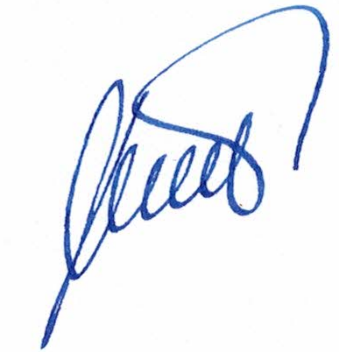 2015201420132012Dotácie zo štátneho rozpočtu212 940,00189 130114 1493 000Dotácie z grantov4 293,834 50000Členské poplatky390,00600150002% z dane182,2776160Príspevky od fyz. a právnických osôb21 080,005 3904 200270Ostatné3 790,9941ÚčetNázovSuma602Tržby z predaja služieb2 000,00 €644Úroky0,14 €649Iné ostatné výnosy1 790,99 €662Prijaté príspevky od iných organizácií13 078,83 €663Prijaté príspevky od fyzických osôb12 295,00 €664Prijaté členské príspevky390,00 €665Príspevky z podielu zaplatenej dane (2%)182,27 €691Dotácie452,67 €ÚčetNázovSuma501Spotreba materiálu53 995,67 €511Opravy a udržovanie5 192,66 €512Cestovné44 303,84 €513Náklady na reprezentáciu425,24 €518Ostatné služby132 940,80 €538Ostatné dane a poplatky29,50 €542Ostatné pokuty a penále2 463,36 €545Kurzové straty710,13 €547Osobitné náklady83,43 €549Iné ostatné náklady1 690,34 €551Odpisy dlhodobého NM a HM304,00 €558Tvorba a zúčt. oprav. pol.1 198,49 €562Poskytnuté príspevky iným účtovným jednotkám1 461,07 €563Poskytnuté príspevky fyzickým osobám840,00 €591Daň z príjmov525,80 €PoložkaSumanáklady na prevádzku (činnosť sekretariátu)prenájom kancelárie2 530,00 €náklady na prevádzku (činnosť sekretariátu)internet263,56 €náklady na prevádzku (činnosť sekretariátu)komunikačné náklady2 742,08 €náklady na prevádzku (činnosť sekretariátu)ochranná známka868,00 €náklady na prevádzku (činnosť sekretariátu)cestovné2 141,46 €náklady na prevádzku (činnosť sekretariátu)kancelárske potreby3 408,29 €náklady na prevádzku (činnosť sekretariátu)ostatné14 215,64 €mzdové náklady0,00 €náklady na odmeny0,00 €náhrady výdavkov podľa zákona o cestovných náhradáchA. Babič1 339,78 €náhrady výdavkov podľa zákona o cestovných náhradáchI. Krištofičová6 884,66 €náhrady výdavkov podľa zákona o cestovných náhradáchE. Jurková19 949,33 €náhrady výdavkov podľa zákona o cestovných náhradáchJ. Maťovčík12 183,55 €náhrady výdavkov podľa zákona o cestovných náhradáchostatní1 805,06 €PoložkaDotácia MŠVVaŠ SRVlastné zdrojePríprava vybraných športovcov (A. Babič, I. Krištofičová, J. Maťovčík a E. Jurková)130 000,00 €6 868,72 €Odmeny za výsledky (cyklistika)840,00 €0,00 €Materiálne zabezpečenie 18th WD 20157 900,00 €522,50 €Odmeny zamestnancov, trénerov a tlmočníkov16 000,00 €935,10 €Sekretariát 19 500,00 €6 669,03 €Účasť na 18th Winter Deaflympics 201537 000,00 €1 950,38 €Investičné výdavky – bicykel RockMachine1 700,00 €740,00 €SPOLU212 940,00 €17 685,73 €Meno a priezviskoDisciplínaVýsledokUmiestnenieMartin LegutkyAlpská kombinácia2:15,7417. miestoMartin LegutkySuper G1:31,0227. miesto Martin LegutkySlalom1:17,567. miestoDavid PristačAlpská kombinácia2:18,6221. miestoSuper G1:31,0126. miestoSlalom1:19,0610. miestoDružstvo ženyVeronika Puškáčová, Veronika Kubrická, Ivana Krištofičová, Alena Horňáčková, Lenka JavorčíkováCurling1569 b.8. miestoMeno a priezviskoDisciplínaVýsledokUmiestnenieMartin Novodomec 400 m54,2216. miesto Ivana KrištofičováGuľa14,352. miestoIvana KrištofičováDisk39,044. miestoMeno a priezviskoDisciplínaVýsledokUmiestneniePeter Vašíček Mužská dvojhra32. – 64. miestoMeno a priezviskoDisciplínaVýsledokUmiestnenieJozef Pavlovič Jednotlivci (119 úč.)854 b.108. miestoŠtefan BučkoJednotlivci (119 úč.)834 b.112. miestoViliam KoškaJednotlivci (119 úč.)843 b.109. miestoViliam Koška  PoldsammDvojice (60 dvojíc)1898 b.51. miestoJozef PavlovičŠtefan BučkoDvojice (60 dvojíc)1768 b.54. miestoViliam KoškaJozef PavlovičŠtefan BučkoTrojice (40 trojíc)2568 b.37. miestoMeno a priezviskoDisciplínaUmiestnenieJana Jánošíková  Dvojhry ženy5. – 8. miestoJana Jánošíková  Dvojhra juniorky2. miestoMeno a priezviskoDisciplínaUmiestnenieEva JurkováDvojhry (ženy)1. miestoEva JurkováMix (muži – ženy)1. miestoThomas KeinathDvojhra (muži)1. miestoThomas KeinathMix (muži – ženy)1. miestoThomas KeinathŠtvorhry (muži)1. miestoMarek TuturaDvojhry (muži)9. – 16. miestoMarek TuturaŠtvorhry (muži)1. miestoMenoŠportVýsledokThomas KeinathStolný tenis3 x 1. miesto ME – dvojhry, mix, štvorhryMartin LegutkyLyžovanie7. miesto Zimná deaflympiáda 2015Marek TuturaStolný tenis1. miesto ME - štvorhry MenoŠportVýsledokEva JurkováStolný tenis2 x 1. miesto ME – dvojhry, mixJana JánošíkováTenis2. miesto MS juniorkyIvana KrištofičováAtletika2. a 4. miesto ME Názov položky PočetVV súhlasí71VV nesúhlasí1VV berie na vedomie125VV ukladá (úlohy)69SPOLU266Člen Výkonného výboruSplnené úlohy Nesplnené úlohyMiloš Štefek, prezident174Rastislav Hrdlík, viceprezident133Dušan Dědeček, generálny sekretár293SPOLU5910Člen Výkonného výboruSúčet minút Súčet hodínMiloš Štefek, prezident12 400206,7Rastislav Hrdlík, viceprezident10 920182,0Dušan Dědeček, generálny sekretár41 425690,4SPOLU64 7451079,1